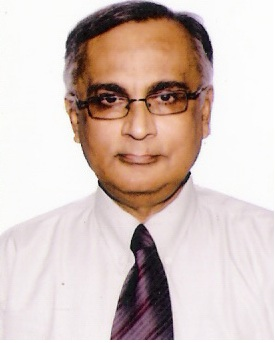 					      Dr. TULSI MUKHERJEE    			 M.Sc. (Chemistry) Calcutta University; 					      Ph.D., Mumbai UniversityScientific Career: Bhabha Atomic Research Centre (1st August, 1972 to 31st December, 2012)                                           (Retired as Director, Chemistry group; Distinguished Scientist, DAE and Senior                                                      Professor, Homi Bhabha National Institute)Visiting Scientist :             UK: Paterson Institute for Cancer Research, Christie Hospital, Manchester (3 times) Manchester, Strathclyde, Glasgow, Edinburgh and Swansea Universities, Harwell Nuclear CenterGermany: Universities of Leipzig and Heidelberg, and Jacob University, Bremen, Hahn-Meitner Institute, BerlinFrance: University of Paris Sud, Orsay (2 times); Saclay, CEA FranceChina:  Shanghai Institute of Applied Physics (3 times) & Peking Univ., Beijing              Japan:  Osaka Univ. (3 times),Tokyo Univ. & Waseda Univ (2 times), Chiba University             Poland:  Institute of Nuclear Chemistry and Technology, Warsaw, and Institute of Applied 	Radiation Research, Lodz            Sweden : University of Maryland, Baltimore, Brookhaven National Laboratory, Duke University, 	North Carolina; Radiation Laboratory, University of Notre Dame; National Institute of Science and 	Technology, Gaithersburg.              Namibia: University of Namibia; Institute of Applied Technology.                                    Awards / Honours: 	National Scholarship (1965-1968) of the Govt of IndiaAtomic Energy Scholarship (1968-1970)Homi Bhabha Gold Medal (1972)Medical Research Council (UK) Fellowship (1980-81)British Cancer Research Campaign Fellowship (1981-82, 1986, 1987)            Dr P.K. Bose Memorial Award, 1998            Indian Nuclear Society Award, 2004, from hon’ble PM of India            Indian Chemical Society Acharya Prafulla C Ray Memorial Award (2009)            Society for Free Radical Research Lifetime Achievement Award (2011)            Indian Society for Radiation & Photochemical Sciences Lifetime Achievement Award, 2012            Chemical Research Society of India silver medal for research contribution (2011)            Fellow, National Academy of Sciences, India                                            Council Member & Fellow, Maharashtra Academy of Sciences            Member, Editorial Board, Research on Chemical  Intermediates               Member, Editorial Board, Indian Journal of Radiation Research               Member, Editorial Board, International Journal of Chemistry               Da-Iichi Endowment lecturer, Institute of Chemical Technology, Mumbai               DAE Special Contribution Award (2011)               Professor S.R. Mohanty Endowment Lecture Award, Orissa Science Academy (2012)               Chairman, Speaker & Session Organiser in Gordon (2012) & Miller (2003, 2005,                   & 2011) Conferences and International Radiation Research Congress (2011)               IAEA Expert Mission at Namibia (2013)               Member, DST Project Appraisal Committee (Physical Chemistry)               Member, Board of Studies, School of Chemistry & Pharmacy, Central University of Rajasthan               Chairman, Ethics Committee, D Y Patil University, Mumbai   General Experience: Research, Teaching, Project Management, Mentoring, Counselling,          Human Resource Development, General Scientific Administration   No. of Journal Publications: 400 plus   Research interest:    Physical Chemistry, Physical Organic Chemistry, Analytical Chemistry, 				  Nuclear                                                       	  Chemistry, Radiation & Photochemistry, Laser-based Chemistry                                            Time-resolved fluorescence spectroscopy, Ultrafast Dynamics,                                             Pulse Radiolysis, Nanoparticles, Drugs, Antioxidants and Radioprotectors,                                             De-toxication of drinking water, Forensic Science  Other positions held:  Ex-Chairman, HBNI Standing Committee (Chemical Sciences)		    Ex-Chairman, Chemistry Committee, BARC Training School;                                                       Ex-President, Society for Material Chemistry, India;                                              Ex-President, Indian Society for Radiation and Photochemical Sciences;                                              President, Association of Indian Environmental Analytical Chemistry;                                              Vice-President, Indian Society of Applied Geochemists;                                               Ex-President, Indian Chemical Society (Mumbai Branch)                                               Ex- President, Kendriya Sachivalaya Hindi Parishad                                              Ex-President, BARC NewsLetter Committee                                              Ex-Chairman, Committee to Monitor Functions of Departmental Canteens, 	    BARC                                              Life Member / Fellow of 11 Scientific Societies            Osaka Prefecture Univ., RIKEN, National Institute of Materials Science and            Advanced Institute of Science and Technology, Tsukuba (2 times)